Project Code 101, 102   QID 120034Q-3      Project Code 101, 102   QID 120034Q-3        OMB No. 0535-0088:  Approval Expires xx/xx/20xx  OMB No. 0535-0088:  Approval Expires xx/xx/20xx  OMB No. 0535-0088:  Approval Expires xx/xx/20xx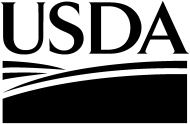 FORM Q-3LABORATORY SCALE CHECK20xxFORM Q-3LABORATORY SCALE CHECK20xx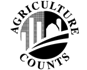 NATIONALAGRICULTURAL STATISTICSSERVICEYear, Form, Month. . . . . . . . . . . . . . . . . . . . . . 1 – 5__  0 3 __  __Region, State, District. . . . . . . . . . . . . . . . . . . . 6 – 91  __  __  1Scale Serial No.  					Scale ID10 – 133 __  __  __Date:  									14 - 17__  __  __  __Complete one form per scale each day that the scale is used for Objective Yield Laboratory measurements.  Test code shows which tests should be completed for which crops.			Code 1 – Complete for all crops except potatoes.			Code 2 – Complete for Corn only.Complete one form per scale each day that the scale is used for Objective Yield Laboratory measurements.  Test code shows which tests should be completed for which crops.			Code 1 – Complete for all crops except potatoes.			Code 2 – Complete for Corn only.Complete one form per scale each day that the scale is used for Objective Yield Laboratory measurements.  Test code shows which tests should be completed for which crops.			Code 1 – Complete for all crops except potatoes.			Code 2 – Complete for Corn only.Complete one form per scale each day that the scale is used for Objective Yield Laboratory measurements.  Test code shows which tests should be completed for which crops.			Code 1 – Complete for all crops except potatoes.			Code 2 – Complete for Corn only.Complete one form per scale each day that the scale is used for Objective Yield Laboratory measurements.  Test code shows which tests should be completed for which crops.			Code 1 – Complete for all crops except potatoes.			Code 2 – Complete for Corn only.Complete one form per scale each day that the scale is used for Objective Yield Laboratory measurements.  Test code shows which tests should be completed for which crops.			Code 1 – Complete for all crops except potatoes.			Code 2 – Complete for Corn only.Complete one form per scale each day that the scale is used for Objective Yield Laboratory measurements.  Test code shows which tests should be completed for which crops.			Code 1 – Complete for all crops except potatoes.			Code 2 – Complete for Corn only.Complete one form per scale each day that the scale is used for Objective Yield Laboratory measurements.  Test code shows which tests should be completed for which crops.			Code 1 – Complete for all crops except potatoes.			Code 2 – Complete for Corn only.Complete one form per scale each day that the scale is used for Objective Yield Laboratory measurements.  Test code shows which tests should be completed for which crops.			Code 1 – Complete for all crops except potatoes.			Code 2 – Complete for Corn only.Complete one form per scale each day that the scale is used for Objective Yield Laboratory measurements.  Test code shows which tests should be completed for which crops.			Code 1 – Complete for all crops except potatoes.			Code 2 – Complete for Corn only.Complete one form per scale each day that the scale is used for Objective Yield Laboratory measurements.  Test code shows which tests should be completed for which crops.			Code 1 – Complete for all crops except potatoes.			Code 2 – Complete for Corn only.Complete one form per scale each day that the scale is used for Objective Yield Laboratory measurements.  Test code shows which tests should be completed for which crops.			Code 1 – Complete for all crops except potatoes.			Code 2 – Complete for Corn only.Complete one form per scale each day that the scale is used for Objective Yield Laboratory measurements.  Test code shows which tests should be completed for which crops.			Code 1 – Complete for all crops except potatoes.			Code 2 – Complete for Corn only.Complete one form per scale each day that the scale is used for Objective Yield Laboratory measurements.  Test code shows which tests should be completed for which crops.			Code 1 – Complete for all crops except potatoes.			Code 2 – Complete for Corn only.Complete one form per scale each day that the scale is used for Objective Yield Laboratory measurements.  Test code shows which tests should be completed for which crops.			Code 1 – Complete for all crops except potatoes.			Code 2 – Complete for Corn only.TestCodeTestCodeTestWeightTestWeightScaleReadingScaleReadingReadingMinusActualReadingMinusActualScalesAccepted1 – Yes  2 - NoScalesAccepted1 – Yes  2 - NoToleranceTolerance1150.050.0315315329329343343± 1 g± 1 g11197.5197.5316316330330344344± 1 g± 1 g11492.5492.5317317331331345345± 1 g± 1 g221399.71399.7318318332332346346± 1 g± 1 gBeginningofLabWork332268.02268.0319319333333347347± 1 g± 1 gLab TechNumberBeginningofLabWork334535.94535.9320320334334348348± 1 g± 1 gLab TechNumberBeginningofLabWork336803.96803.9321321335335349349± 1 g± 1 g380TestCodeTestCodeTestWeightTestWeightScaleReadingScaleReadingReadingMinusActualReadingMinusActualScalesAccepted1 – Yes  2 - NoScalesAccepted1 – Yes  2 - NoToleranceTolerance1150.050.0322322336336350350± 1 g± 1 g11197.5197.5323323337337351351± 1 g± 1 g11492.5492.5324324338338352352± 1 g± 1 g221399.71399.7325325339339353353± 1 g± 1 gEndofLabWork332268.02268.0326326340340354354± 1 g± 1 gLab TechNumberEndofLabWork334535.94535.9327327341341355355± 1 g± 1 gLab TechNumberEndofLabWork336803.96803.9328328342342356356± 1 g± 1 g381Enter Code for each crop processed:  1 – Wheat,   2 – Soybeans,   3 – Cotton,   4 – CornEnter Code for each crop processed:  1 – Wheat,   2 – Soybeans,   3 – Cotton,   4 – CornEnter Code for each crop processed:  1 – Wheat,   2 – Soybeans,   3 – Cotton,   4 – CornEnter Code for each crop processed:  1 – Wheat,   2 – Soybeans,   3 – Cotton,   4 – CornEnter Code for each crop processed:  1 – Wheat,   2 – Soybeans,   3 – Cotton,   4 – CornEnter Code for each crop processed:  1 – Wheat,   2 – Soybeans,   3 – Cotton,   4 – CornEnter Code for each crop processed:  1 – Wheat,   2 – Soybeans,   3 – Cotton,   4 – CornEnter Code for each crop processed:  1 – Wheat,   2 – Soybeans,   3 – Cotton,   4 – CornEnter Code for each crop processed:  1 – Wheat,   2 – Soybeans,   3 – Cotton,   4 – CornEnter Code for each crop processed:  1 – Wheat,   2 – Soybeans,   3 – Cotton,   4 – CornEnter Code for each crop processed:  1 – Wheat,   2 – Soybeans,   3 – Cotton,   4 – CornEnter Code for each crop processed:  1 – Wheat,   2 – Soybeans,   3 – Cotton,   4 – CornEnter Code for each crop processed:  1 – Wheat,   2 – Soybeans,   3 – Cotton,   4 – CornEnter Code for each crop processed:  1 – Wheat,   2 – Soybeans,   3 – Cotton,   4 – CornEnter Code for each crop processed:  1 – Wheat,   2 – Soybeans,   3 – Cotton,   4 – Corn373373374374375375376376377377